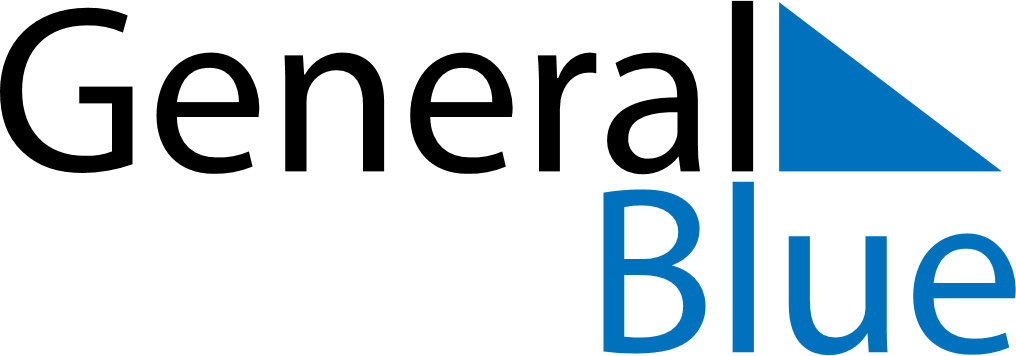 June 2024June 2024June 2024June 2024June 2024June 2024June 2024Lamarque, Rio Negro, ArgentinaLamarque, Rio Negro, ArgentinaLamarque, Rio Negro, ArgentinaLamarque, Rio Negro, ArgentinaLamarque, Rio Negro, ArgentinaLamarque, Rio Negro, ArgentinaLamarque, Rio Negro, ArgentinaSundayMondayMondayTuesdayWednesdayThursdayFridaySaturday1Sunrise: 8:33 AMSunset: 6:07 PMDaylight: 9 hours and 33 minutes.23345678Sunrise: 8:34 AMSunset: 6:07 PMDaylight: 9 hours and 32 minutes.Sunrise: 8:35 AMSunset: 6:06 PMDaylight: 9 hours and 31 minutes.Sunrise: 8:35 AMSunset: 6:06 PMDaylight: 9 hours and 31 minutes.Sunrise: 8:35 AMSunset: 6:06 PMDaylight: 9 hours and 30 minutes.Sunrise: 8:36 AMSunset: 6:06 PMDaylight: 9 hours and 29 minutes.Sunrise: 8:36 AMSunset: 6:06 PMDaylight: 9 hours and 29 minutes.Sunrise: 8:37 AMSunset: 6:05 PMDaylight: 9 hours and 28 minutes.Sunrise: 8:38 AMSunset: 6:05 PMDaylight: 9 hours and 27 minutes.910101112131415Sunrise: 8:38 AMSunset: 6:05 PMDaylight: 9 hours and 26 minutes.Sunrise: 8:39 AMSunset: 6:05 PMDaylight: 9 hours and 26 minutes.Sunrise: 8:39 AMSunset: 6:05 PMDaylight: 9 hours and 26 minutes.Sunrise: 8:39 AMSunset: 6:05 PMDaylight: 9 hours and 25 minutes.Sunrise: 8:40 AMSunset: 6:05 PMDaylight: 9 hours and 25 minutes.Sunrise: 8:40 AMSunset: 6:05 PMDaylight: 9 hours and 24 minutes.Sunrise: 8:40 AMSunset: 6:05 PMDaylight: 9 hours and 24 minutes.Sunrise: 8:41 AMSunset: 6:05 PMDaylight: 9 hours and 23 minutes.1617171819202122Sunrise: 8:41 AMSunset: 6:05 PMDaylight: 9 hours and 23 minutes.Sunrise: 8:42 AMSunset: 6:05 PMDaylight: 9 hours and 23 minutes.Sunrise: 8:42 AMSunset: 6:05 PMDaylight: 9 hours and 23 minutes.Sunrise: 8:42 AMSunset: 6:05 PMDaylight: 9 hours and 23 minutes.Sunrise: 8:42 AMSunset: 6:05 PMDaylight: 9 hours and 23 minutes.Sunrise: 8:42 AMSunset: 6:05 PMDaylight: 9 hours and 22 minutes.Sunrise: 8:43 AMSunset: 6:06 PMDaylight: 9 hours and 22 minutes.Sunrise: 8:43 AMSunset: 6:06 PMDaylight: 9 hours and 23 minutes.2324242526272829Sunrise: 8:43 AMSunset: 6:06 PMDaylight: 9 hours and 23 minutes.Sunrise: 8:43 AMSunset: 6:06 PMDaylight: 9 hours and 23 minutes.Sunrise: 8:43 AMSunset: 6:06 PMDaylight: 9 hours and 23 minutes.Sunrise: 8:43 AMSunset: 6:07 PMDaylight: 9 hours and 23 minutes.Sunrise: 8:43 AMSunset: 6:07 PMDaylight: 9 hours and 23 minutes.Sunrise: 8:43 AMSunset: 6:07 PMDaylight: 9 hours and 24 minutes.Sunrise: 8:43 AMSunset: 6:08 PMDaylight: 9 hours and 24 minutes.Sunrise: 8:43 AMSunset: 6:08 PMDaylight: 9 hours and 24 minutes.30Sunrise: 8:43 AMSunset: 6:09 PMDaylight: 9 hours and 25 minutes.